COMMUNE DE 4357				       Donceel, le 11 mai 2022     DONCEEL
                          CONVOCATION DU CONSEIL COMMUNAL*********************************************************************Conformément aux articles L1122-12 et L1122-13 du code de la démocratie locale et de la décentralisation, nous avons l'honneur de vous convoquer à la séance du Conseil qui aura lieu le jeudi 19 mai 2022 à 20 heures à la Maison communale.Art.l1122-17 de la CDLD : "Le Conseil ne peut prendre de résolution si la majorité de ses membres en fonction n'est présente. Cependant si l'assemblée a été convoquée deux fois sans s'être trouvée en nombre compétent, elle pourra, après une nouvelle et dernière convocation, délibérer, quel que soit le nombre des membres présents, sur les objets mis pour la troisième fois à l'ordre du jour."L'ORDRE DU JOUR (1ère convocation) de cette assemblée est reproduit ci-après : Séance PubliqueCommunication : Vérification de l’encaisse de Monsieur le Directeur financierPV de la séance précédente – ApprobationBudget 2022 – Modifications budgétaires ordinaire et extraordinaire n° 1 - ApprobationConseil communal – Démission de Monsieur Xavier PALATE - AcceptationProfil de fonction-type du Directeur d’écoles - ApprobationDirection écoles – Approbation appel à candidatures et composition de la commission de sélectionCCATM – Désignation d’une secrétaire de séanceMPS – Repas scolaires – Approbation CMPCMMPT – Agrandissement de l’école de Haneffe – Lots 2 et 4 – Approbation CMPCMAIDE – Accord cadre pour la coordination en matière de sécurité et de santé en phase projet et en phase de réalisation des travaux d’assainissement (bis), d’égouttage et d’exploitation – Adhésion à la centrale d’achat – Approbation de la conventionRESA – Approbation de l’ordre du jour de l’Assemblée Générale du premier semestreAIDE – Approbation de l’ordre du jour de l’Assemblée Générale ordinaireINTRADEL – Approbation de l’ordre du jour des Assemblées Générales ordinairesSéance Huis-closCommission Nature – Convention de bénévolat entre un membre de la Commission et le Service technique – Approbation Commission Nature – Modification des membres – Approbation Par le Collège,
Le Directeur général f.f.,                                             Le Bourgmestre,
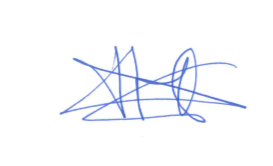 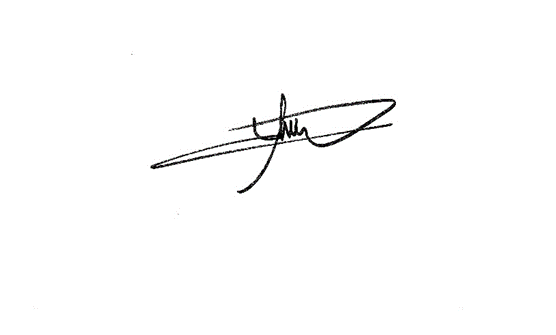 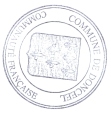      Pierre CHRISTIAENS                                             Philippe MORDANT